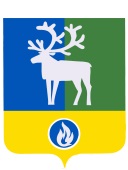 СЕЛЬСКОЕ ПОСЕЛЕНИЕ СОРУМБЕЛОЯРСКИЙ РАЙОНХАНТЫ-МАНСИЙСКИЙ АВТОНОМНЫЙ ОКРУГ – ЮГРААДМИНИСТРАЦИЯ СЕЛЬСКОГО ПОСЕЛЕНИЯ СОРУМПОСТАНОВЛЕНИЕот  06  июля 2018 года                                                                                                         № 50О порядке определения видов особо ценного движимого имущества муниципальных автономных или бюджетных учреждений сельского поселения Сорум и перечней особо ценного движимого имущества муниципальных автономных учреждений сельского поселения Сорум В соответствии со статьей 9.2 Федерального закона от 12 января 1996 года № 7-ФЗ «О некоммерческих организациях», статьей 3 Федерального закона от 03 ноября 2006 года № 174-ФЗ «Об автономных учреждениях», Постановлением Правительства Российской Федерации от 26 июля 2010 года № 538 «О порядке отнесения имущества автономного или бюджетного учреждения к категории особо ценного движимого имущества» постановляю:1.Утвердить порядок определения видов особо ценного движимого имущества муниципальных  автономных или бюджетных учреждений сельского поселения Сорум и перечней особо ценного движимого имущества муниципальных автономных учреждений сельского поселения Сорум согласно приложению к настоящему постановлению.2.Опубликовать настоящее постановление в бюллетене «Официальный вестник сельского поселения Сорум».3.Настоящее постановление вступает в силу после его официального опубликования.4.Контроль за выполнением постановления возложить на заместителя главы муниципального образования, заведующего сектором муниципального хозяйства А.В.Тупицына.Глава сельского поселения                                                                                     М.М.МаковейПриложениек постановлению администрациисельского поселения Сорумот 06 июля 2018 года № 50  ПОРЯДОКОПРЕДЕЛЕНИЯ ВИДОВ ОСОБО ЦЕННОГО ДВИЖИМОГО ИМУЩЕСТВАМУНИЦИПАЛЬНЫХ АВТОНОМНЫХ ИЛИ БЮДЖЕТНЫХ УЧРЕЖДЕНИЙ СЕЛЬСКОГО ПОСЕЛЕНИЯ СОРУМ И ПЕРЕЧНЕЙ ОСОБО ЦЕННОГО ДВИЖИМОГО ИМЦЩЕСТВА МУНИЦИПАЛЬНЫХ АВТОНОМНЫХ УЧРЕЖДЕНИЙ СЕЛЬСКОГО ПОСЕЛЕНИЯ СОРУМ (ДАЛЕЕ - ПОРЯДОК)1. Настоящий Порядок разработан в целях определения видов особо ценного движимого имущества в отношении муниципальных автономных или бюджетных учреждений сельского поселения Сорум и перечней особо ценного движимого имущества в отношении муниципальных автономных учреждений сельского поселения Сорум.2. Установить, что органы администрации сельского поселения Сорум, осуществляющие функции и полномочия учредителя муниципальных автономных или бюджетных учреждений сельского поселения Сорум, определяют виды и перечни особо ценного движимого имущества.3. Установить, что при определении видов особо ценного движимого имущества муниципальных автономных или бюджетных учреждений сельского поселения Сорум  в состав такого имущества подлежит включению:а) движимое имущество, балансовая стоимость которого за единицу превышает сто тысяч рублей;б) транспортные средства независимо от их балансовой стоимости;в) исключительные права независимо от их балансовой стоимости;г) иное движимое имущество, балансовая стоимость которого за единицу составляет 50 тысяч рублей и выше, приобретенное за счет субсидий, предоставленных из бюджета Белоярского района без которого осуществление муниципальными бюджетными и автономными учреждениями Белоярского района предусмотренных их уставами основных видов деятельности будет существенно затруднено;д) имущество, отчуждение которого осуществляется в специальном порядке, установленном законами и иными нормативными правовыми актами Российской Федерации.4. Установить, что перечень особо ценного движимого имущества муниципальных автономных учреждений сельского поселения Сорум  (далее - Перечень) определяется на основании видов особо ценного движимого имущества, установленных в пункте 3 настоящего Порядка, и утверждается решением органа, осуществляющего функции и полномочия учредителя муниципального автономного учреждения сельского поселения Сорум.5. Решение о включении (исключении) движимого имущества в Перечень в течение 3 рабочих дней с даты его утверждения направляется в сектор муниципального хозяйства администрации сельского поселения Сорум для учета изменений в реестре муниципального имущества.6. Изменения в Перечень вносятся в случае:- выбытия движимого имущества, отнесенного к особо ценному движимому имуществу;- приобретения движимого имущества, относящегося к категории особо ценного движимого имущества;- изменения сведений об уже включенном в Перечень движимом имуществе.7. Ведение Перечня осуществляется муниципальным автономным или бюджетным учреждением самостоятельно на основании данных бухгалтерского учета. В Перечень включаются сведения о полном наименовании имущества, отнесенного к особо ценному движимому имуществу, его балансовой стоимости, об инвентарном (учетном) номере (при его наличии). Перечень ведется как в электронном виде, так и на бумажном носителе по форме согласно приложению к настоящему Порядку._____________________Приложениек Порядку определения видов особо ценного движимогоимущества муниципальных автономных или бюджетных учрежденийсельского поселения Сорум и перечней особо ценного движимогоимущества муниципальных автономных учреждений сельского поселения СорумПереченьособо ценного движимого имущества муниципального автономногоили бюджетного учреждения______________________________N п/пНаименование имущества (полное)Балансовая стоимость (тыс. руб.)Инвентарный (учетный) номерОснование внесения в переченьДата внесения в перечень1.Итого